姓名 高文兰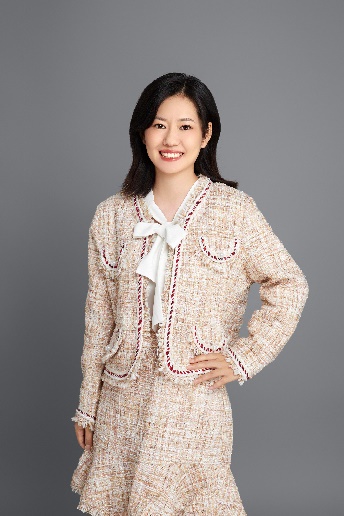 律所 陕西博硕律师事务所职务 专职律师擅长领域：诉讼与仲裁；公司与并购；工程、能源和基础设施等职业资格：中国执业律师工作语言：中文电    话：17782606538邮    箱：gaowenlan2021@163.com执业证号：16101202011269713人物简介高文兰，女，汉族。陕西博硕律师事务所专职律师。2011年9月就读于武汉工程大学法学专业，并取得法律本科学历，获学士学位；2015年9月就读于西北政法大学法律（法学）专业，并取得法律研究生学历，获得硕士学位。自执业以来，专注于民商事、行政领域，主要为合同纠纷、民间借贷、公司业务、行政征收等，凭借专业、扎实的法学理论功底、认真负责的工作态度，在案件办理中取得良好的效果。基本信息教育背景西北政法大学法律（法学）专业硕士研究生工作经历陕西博硕律师事务所 律师代表业绩参与办理的部分行政案件西安市碑林区东关管委会信息公开案西安市碑林区人民政府撤销征收决定案参与办理的部分民事案件陕西大秦公司借款合同纠纷案西安某公司商品房买卖合同纠纷案西安秦岭生态局建设工程纠纷案参与服务的部分常年法律顾问单位西安市秦岭生态保护局常年法律顾问西安碑林住建局常年法律顾问西安华灿公司常年法律顾问西安汉城路苗圃常年法律顾问西安理研公司常年法律顾问